TOWN OF       HARWICH732 Main StreetHarwich, MA 02645CONSERVATION COMMISSION				(508)-430-7538     FAX (508)430-7531HARWICH CONSERVATION COMMISSION – AGENDAWEDNESDAY, FEBRUARY 21, 20186:30 P.M.SMALL HEARING ROOM, HARWICH TOWN HALLCALL TO ORDERHEARINGSAll hearings shall be subject to discussion, taking of testimony, review of submitted and documents which may result in a vote being taken to approve or deny a project; or to issue a continuance to a time and date certain in order to receive and review further information as needed.The following applicant has filed a Request for an Amended Order of Conditions:Kevin & Marilyn Joyce, 22 Harwich Pines, Map 103, Parcel S1A-14. Applicant wishes to adjust the location of the pier so that it will located 25’ off the easterly property line, remove the existing stairway and construct a new stairway in line with the new pier location. The following applicants have filed a Notice of Intent:Joshua and Jason Michniewicz, 45 Main Street, Map 55 Parcel H2-1. Proposed site development for a 6,000 sq. ft. industrial building within 100’ of a wetland. Luiza A. Beaupre, 9 Herring Run Road, Map 36 Parcel L11. The proposed additions/renovations to an existing structure and installation of a Title 5 septic system. Work will take place in the 100’ buffer to a coastal bank and in riverfront area. John R. Lewicki & Julie K. Kratochvil, 58 Uncle Venie’s Road, Map 17 Parcel A1-14 and A1-19. Additions to existing dwelling, new septic system, removal of existing structures within the 50’ wetland setback, invasive species removal and native plantings. Robinson Lee, 55 Snow Inn Rd, Map 15 Parcel N3-0. Reconstruction of an existing licensed dock and dredging. Alfred and Carol Novak, 30 Harbor Road, Map 15 Parcel 15-A. Proposed pier, ramp, float and dredging. Darlene and Robert Turner, 18 Strandway, Map 1 Parcel J1-5 and J1-90. Proposed steps, dock, revetment enhancements and dredging.Discussion and Possible VoteSteven Szafran – 177 Forest Street – revised planDiscussion about 254  Bank Street – owner Mark Corliss to present concept planOrders of ConditionsJeffrey Kevin Joyce and Marilyn Heaney Joyce, Trustees, 22 Harwich Pines, Map 103, Parcel SE1-14. Proposed licensing and maintaining of a seasonal dock. Demetrios Dasco, 23-1 Snow Inn Road, Unit 1, Wychmere Shores Condos, Map 8 Parcel P2-1.  Proposed patio extension and outdoor kitchen, replacement of brick patio with cut stone patio and mitigation plantings.  Work will take place within the 50’ buffer zone to the top of coastal bank and in the flood zone.  Ruthanne and David Schoetz, 10 Spring Tide Lane, Map 38, Parcel A1-5. Vista pruning, 4 ft. wide path, invasive plant removal and planting of native shrubs in a 3:1 ratio.  Paul Norton, 68 Smith Street, Map 19, Parcel A9-2. Construction of a 24’x30’ garage and driveway extension.Jeff Baroni, Frank Popkiewicz and Eileen McGann, 8 Ruth Lane, Map 32 Parcel K4-25. Conversion of the second story garage to enlarge the bedroom and bath. Add a cantilevered deck on the second story. Certificates of ComplianceRosemary and Christine Gregorski, 33 Nons Road, Map 5, Parcel W117.  Bank stabilization and revetment return extension.Craig and Terrie Borden, 2-A Hinckley Road (Formerly 424 Pleasant Lake Avenue), Map 91 Parcel J3-8 (formerly Parcel J3-4). Construction of a single family dwelling. Minutes  vote shall be takenMinutes shall be subject to review, discussion, editing for suggested changes and/or deletions, and a vote shall be taken for acceptance and approval.October 18, 2017, December 20, 2017, January 3, 2018ANY OTHER BUSINESS WHICH  COME BEFORE THE COMMISSIONPer the Attorney General’s Office:  The committee may hold an open session for topics not reasonably anticipated by the Chair 48 hours in advance of the meeting following “New Business.”  If you are deaf or hard of hearing or a person with a disability who requires an accommodation, contact the Selectmen’s Office at 508-430-7513Authorized posting officer:		Posted by:  															                        Town Clerk	Amy Usowski			                       Signature 							Date: 							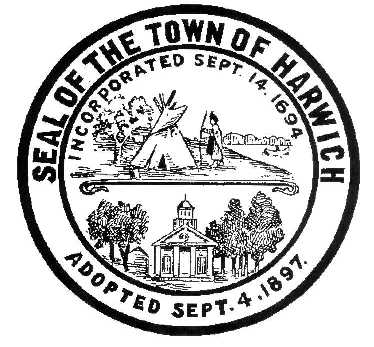 